Задание: Нарисовать рисунок в графическом редакторе Paint. Тема рисунка:  «Правила пожарной безопасности в лесу» или «Правила безопасности людей на воде» (лучший рисунок отберем на конкурс «Сам себе спасатель»).Порядок выполнения:Запустить программу Paint Рисовать основными фигурами (овал, прямая линия, кривая, треугольник и т.д.)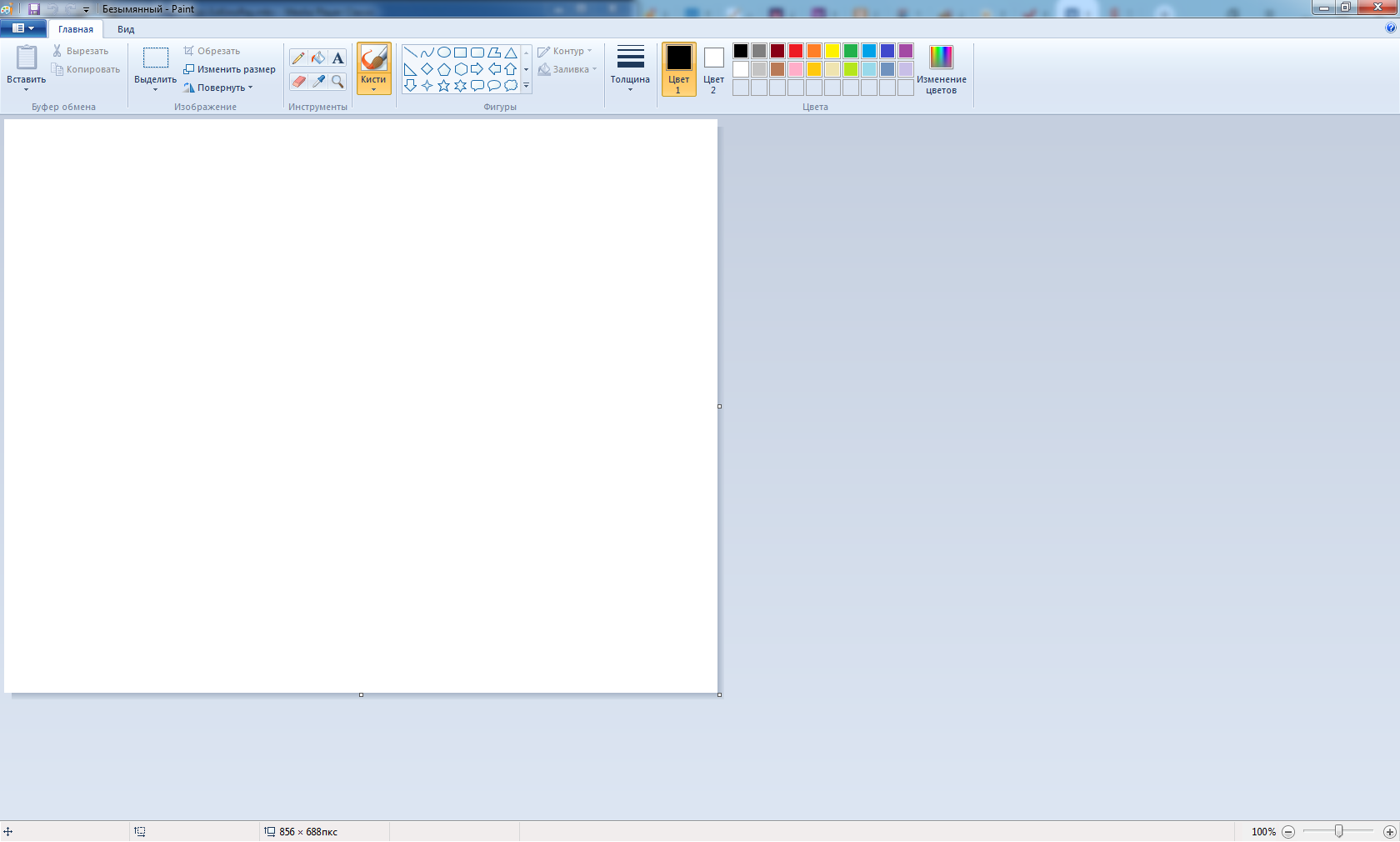 Кисть и карандаш использовать для подрисовки.Можно добавить текст на рисунок  (инструмент текст - «А»)Фон рисунка залить в последнюю очередьСохранить рисунок на компьютере.Выполненные задания для дистанционного обучения нужно отправлять на нашем сайте, со страницы Связаться с нами (http://cdutt.sugomak.ru/?page_id=299 ) Советы: что можно нарисовать на рисунке?- Лес, небо, облака, огонь, запрещающие знаки, животное- Озеро, река, мультгерой (смешарик, например)- человека рисовать необязательно (это сложно).Примеры рисунков (взято в сети Интернет):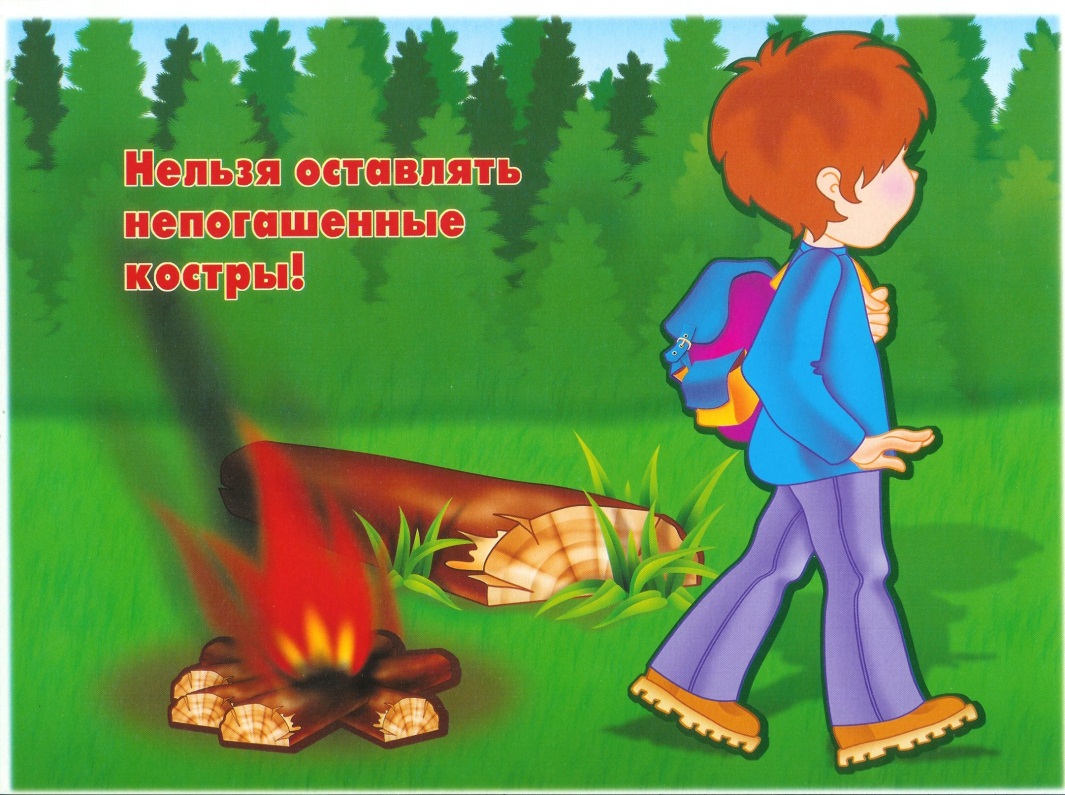 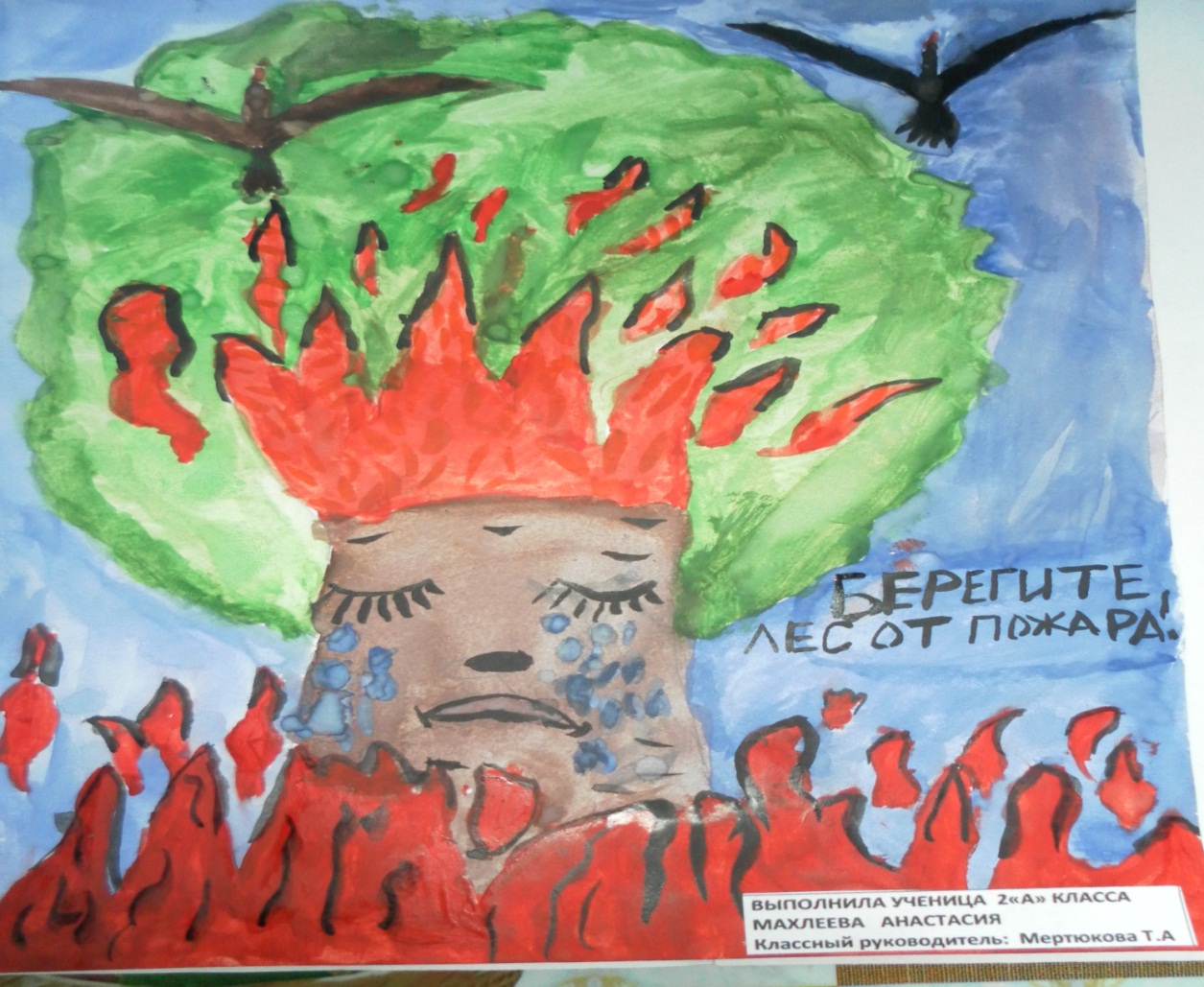 Дополнительное задание: задания на портале Учи. ру